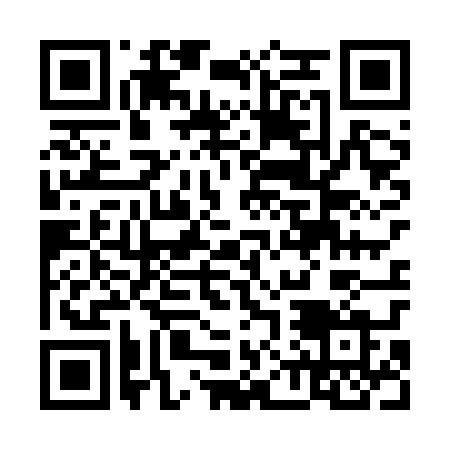 Ramadan times for Rogozajny Wielkie, PolandMon 11 Mar 2024 - Wed 10 Apr 2024High Latitude Method: Angle Based RulePrayer Calculation Method: Muslim World LeagueAsar Calculation Method: HanafiPrayer times provided by https://www.salahtimes.comDateDayFajrSuhurSunriseDhuhrAsrIftarMaghribIsha11Mon3:533:535:5311:383:265:265:267:1812Tue3:503:505:5011:383:285:275:277:2013Wed3:483:485:4811:383:305:295:297:2214Thu3:453:455:4511:383:315:315:317:2415Fri3:423:425:4311:373:335:335:337:2716Sat3:393:395:4011:373:345:355:357:2917Sun3:373:375:3811:373:365:375:377:3118Mon3:343:345:3511:373:375:395:397:3319Tue3:313:315:3311:363:395:415:417:3520Wed3:283:285:3011:363:415:435:437:3821Thu3:253:255:2811:363:425:455:457:4022Fri3:223:225:2511:353:445:475:477:4223Sat3:193:195:2311:353:455:495:497:4524Sun3:163:165:2011:353:475:505:507:4725Mon3:133:135:1811:343:485:525:527:4926Tue3:103:105:1511:343:495:545:547:5227Wed3:073:075:1311:343:515:565:567:5428Thu3:043:045:1011:343:525:585:587:5629Fri3:013:015:0811:333:546:006:007:5930Sat2:582:585:0511:333:556:026:028:0131Sun3:553:556:0312:334:577:047:049:041Mon3:513:516:0012:324:587:067:069:062Tue3:483:485:5812:324:597:077:079:093Wed3:453:455:5512:325:017:097:099:124Thu3:423:425:5312:315:027:117:119:145Fri3:383:385:5012:315:047:137:139:176Sat3:353:355:4812:315:057:157:159:207Sun3:313:315:4512:315:067:177:179:228Mon3:283:285:4312:305:087:197:199:259Tue3:253:255:4112:305:097:217:219:2810Wed3:213:215:3812:305:107:237:239:31